Stanovení způsobu hodnocení profilových zkoušek (třída FG4)V souladu s Vyhláškou 177/2009, § 24, ods. (1) v účinném znění navrhuje ředitel školy tento způsob hodnocení profilových zkoušek: Zkoušky konané ústní formou- Český jazyk (příprava 15 min.)- Anglický jazyk (příprava 15 min.)- Dějiny výtvarné kultury (příprava 15 min.)- Technologie (příprava 15 min.)- Praktická mat. zkouška (příprava 5 min.)Každá zkouška je hodnocena jako celek (nemá dílčí hodnocení jednotlivých částí). Stupeň 1 - výborný: žák bezpečně ovládá probrané učivo, projevuje samostatnost, pohotovost a logičnost myšlení, dovede samostatně řešit úkoly, vyjadřuje se přesně, plynule a s jistotouStupeň 2 - chvalitebný: žák ovládá probrané učivo, myslí samostatně a logicky správně, dopouští se jen občas drobných chyb, vyjadřuje se věcně správně, ale s menší přesností a pohotovostí Stupeň 3 - dobrý: žák probrané učivo zvládne tak, aby na ně mohl navázat v další výuce, v myšlení je málo samostatný, jeho práce mají závady, které se netýkají podstaty Stupeň 4 - dostatečný: žák má ve znalostech učiva mezery, není samostatný v myšlení, dopouští se chyb, vyjadřuje se nepřesně, fakta ovládá bez vzájemných souvislostí, není samostatný v myšlení, neumí odlišit podstatné od nepodstatného Stupeň 5 – nedostatečný žák si neosvojil ani minimum znalostí nezbytně nutných pro další vzdělávání V Plzni 30. března 2021 Navrhuje Mgr. Renata Šindelářová, ředitelka školy Za maturitní komisi schvaluje Mgr. Jiří Zenkl, předseda komise 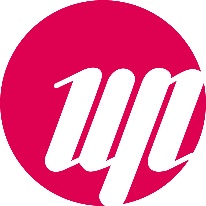 Střední uměleckoprůmyslová škola a Základní umělecká škola Zámeček s. r. o. 